DE GESTIÓN DE LA PROCRASTINACIÓN HOJA DE TRABAJO 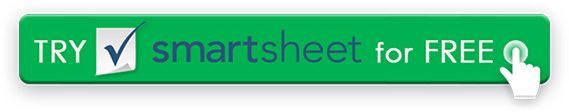 VERIFIQUE LOS PROBLEMAS EN CADA ÁREA DONDE LUCHA CON LA PROCRASTINACIÓN: Use espacio en blanco para áreas específicas que no están en la lista. ELIJA UN PROBLEMA SELECCIONADO ANTERIORMENTE Y RESPONDA LO SIGUIENTE:SALUD / BIENESTAR PERSONALSALUD / BIENESTAR PERSONALDormir lo suficiente y dormir bienSeguimiento de finanzas / presupuesto equilibradoDieta saludableBaño / HigieneRecreación / PasatiemposEjercicioCuidado de la salud (médico, dentista, etc.)Cumplimiento de los plazosVIDA EN EL HOGARVIDA EN EL HOGARPago de facturasLimpiezaLavanderíaEncontrar una nueva vivienda ComprasVajillaMantenimiento / ReparacionesNecesidades de transporte TRABAJOTRABAJOBuscando nuevas oportunidadesHacer llamadas importantesIr a trabajarHablar con gerentes / colegasMantenimiento / Preparación del currículumLlegar a tiempoFinalización de proyectosCumplimiento de los plazosESCUELAESCUELACompletar la investigaciónCompletar tareas de escrituraIr a claseParticipación en el trabajo en grupoMantenimiento de formularios de ayuda financieraLlegar a tiempoHacer la tareaReunión con Instructores / AsesoresRELACIONES PERSONALESRELACIONES PERSONALESRespuesta a los textosPoner fin a las relaciones no deseadasHablar con amigosResponder al correo electrónicoComunicación con familiaresHacer tiempo para el socioSalir / SocializarAsistir a eventos programadosHacer tiempo para los amigosHacer tiempo para la familiaRecordando ocasiones especialesEMITIR¿CÓMO ME BENEFICIO PERSONALMENTE DE LLEVAR A CABO ESTA TAREA?¿CÓMO ME BENEFICIO PERSONALMENTE DE LLEVAR A CABO ESTA TAREA?¿CÓMO AFECTARÁ MI FUTURO COMPLETAR LA TAREA?  ¿CÓMO AFECTARÁ MI FUTURO COMPLETAR LA TAREA?  CREE UNA DECLARACIÓN DE MISIÓN QUE DETALLE LOS RECURSOS REQUERIDOS, EL PLAN DE ATAQUE Y LA FECHA LÍMITE.CREE UNA DECLARACIÓN DE MISIÓN QUE DETALLE LOS RECURSOS REQUERIDOS, EL PLAN DE ATAQUE Y LA FECHA LÍMITE.
RENUNCIACualquier artículo, plantilla o información proporcionada por Smartsheet en el sitio web es solo para referencia. Si bien nos esforzamos por mantener la información actualizada y correcta, no hacemos representaciones o garantías de ningún tipo, expresas o implícitas, sobre la integridad, precisión, confiabilidad, idoneidad o disponibilidad con respecto al sitio web o la información, artículos, plantillas o gráficos relacionados contenidos en el sitio web. Por lo tanto, cualquier confianza que deposite en dicha información es estrictamente bajo su propio riesgo.